Le jardin de Magalie 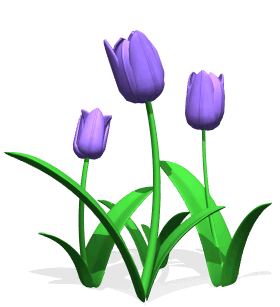 Magalie a un très beau jardin. Elle veut ajouter des fleurs pour le rendre encore plus grand. Elle se rend donc à la pépinière pour y faire ses achats. Les fleurs se vendent en boites.          100 fleurs                  10 fleurs                     1 fleurMagalie aimerait avoir un total de 620 fleurs de chacune des variétés.   Fleurs que Magalie possède déjà dans son jardinFleurs à acheter pour en avoir 620TulipesJonquillesJacinthesClématitesAucune